Wells Task Force Community,Thanks for your continued support and energy that you bring to the extended forum. It was great to meet many of you face to face on Thursday 8th February as part of the Wells Task Force Community Engagement event, hosted at bp’s office. The high level of enthusiasm and momentum of the group to deliver innovation and improvements was noted.  2024 promises to be an exciting year for us. We have an energising schedule of activities and further workshops planned to tackle key issues facing the Wells community in the UKCS. As well as conferences held by industry bodies such as OEUK and ICOTA that we will have a strong presence at. You will see good practice documents and outputs from the workshops scheduled to be cascaded – please share and champion these with your peers. Thanks once again for your contribution, action and energy.On behalf of the steering group,Doris and Brenda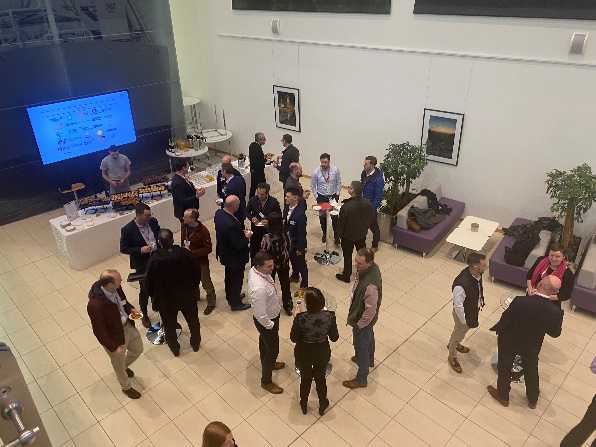 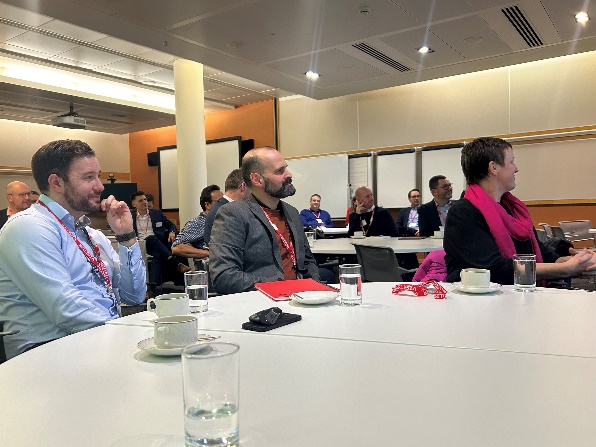 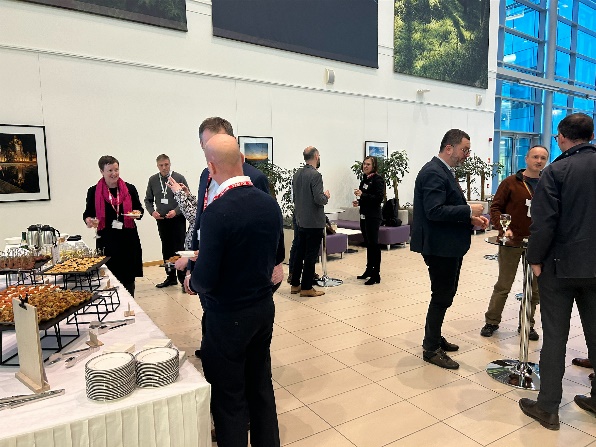 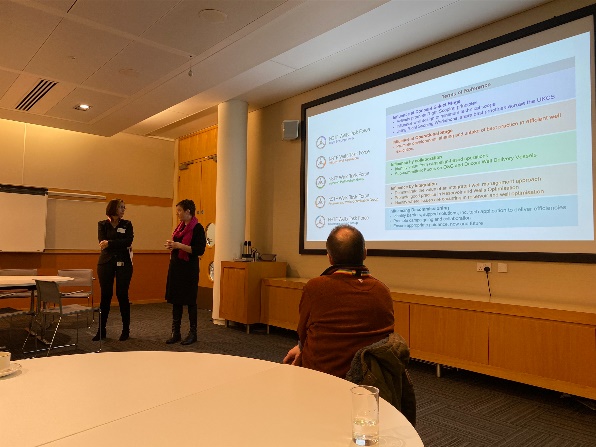 